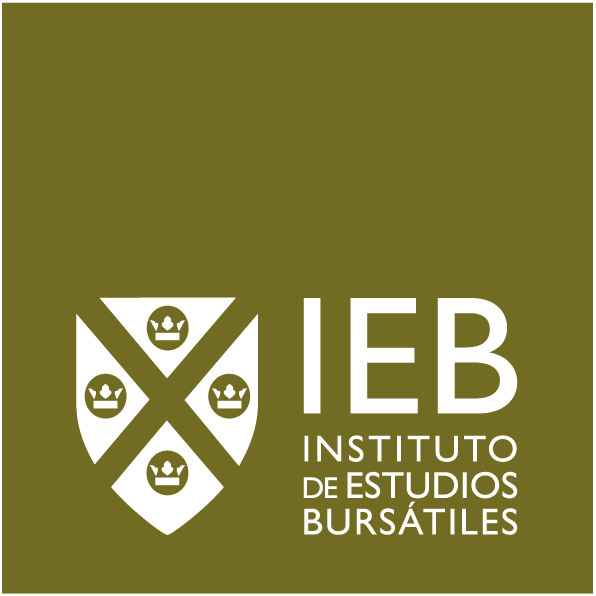 Doble Titulación de Derecho y Máster en Bolsa y Mercados FinancierosCurso 2020/2021  Segundo Semestre Doble Titulación de Derecho y Máster en Bolsa y Mercados FinancierosCurso 2020/2021  Segundo Semestre Doble Titulación de Derecho y Máster en Bolsa y Mercados FinancierosCurso 2020/2021  Segundo Semestre Doble Titulación de Derecho y Máster en Bolsa y Mercados FinancierosCurso 2020/2021  Segundo Semestre Doble Titulación de Derecho y Máster en Bolsa y Mercados FinancierosCurso 2020/2021  Segundo Semestre Doble Titulación de Derecho y Máster en Bolsa y Mercados FinancierosCurso 2020/2021  Segundo Semestre Doble Titulación de Derecho y Máster en Bolsa y Mercados FinancierosCurso 2020/2021  Segundo Semestre Doble Titulación de Derecho y Máster en Bolsa y Mercados FinancierosCurso 2020/2021  Segundo Semestre Doble Titulación de Derecho y Máster en Bolsa y Mercados FinancierosCurso 2020/2021  Segundo Semestre Doble Titulación de Derecho y Máster en Bolsa y Mercados FinancierosCurso 2020/2021  Segundo Semestre Doble Titulación de Derecho y Máster en Bolsa y Mercados FinancierosCurso 2020/2021  Segundo Semestre Doble Titulación de Derecho y Máster en Bolsa y Mercados FinancierosCurso 2020/2021  Segundo Semestre Doble Titulación de Derecho y Máster en Bolsa y Mercados FinancierosCurso 2020/2021  Segundo Semestre PRIMER CURSO PRIMER CURSO PRIMER CURSO PRIMER CURSO PRIMER CURSO LUNESLUNESMARTESMARTESMARTESMIERCOLESMIERCOLESMIERCOLESMIERCOLESMIERCOLESJUEVESJUEVESJUEVESVIERNESVIERNES8:30-9.20Fundamentos Dº Moderno y Contemporáneo – Aula 5Fundamentos Dº Moderno y Contemporáneo – Aula 5Contabilidad I – Aula 5Contabilidad I – Aula 5Contabilidad I – Aula 5Filosofía del Derecho – Aula 5Filosofía del Derecho – Aula 5Filosofía del Derecho – Aula 5Filosofía del Derecho – Aula 5Filosofía del Derecho – Aula 5Contabilidad I – Aula 5Contabilidad I – Aula 5Contabilidad I – Aula 5Matemáticas de las Op. FinancierasAula 5Matemáticas de las Op. FinancierasAula 59:30-10.20Fundamentos Dº Moderno y Contemporáneo – Aula 5Fundamentos Dº Moderno y Contemporáneo – Aula 59.30 a 10.45 Inglés (Español) Aula 1/Informática (Bilingüe) Aula 49.30 a 10.45 Inglés (Español) Aula 1/Informática (Bilingüe) Aula 49.30 a 10.45 Inglés (Español) Aula 1/Informática (Bilingüe) Aula 4Filosofía del Derecho – Aula 5Filosofía del Derecho – Aula 5Filosofía del Derecho – Aula 5Filosofía del Derecho – Aula 5Filosofía del Derecho – Aula 5Derecho Civil II – Aula 5Derecho Civil II – Aula 5Derecho Civil II – Aula 5Matemáticas de las Op. FinancierasAula 5Matemáticas de las Op. FinancierasAula 510:30-11.20Fundamentos Dº Penal – Aula 5Fundamentos Dº Penal – Aula 5Fundamentos Dº Moderno y Contemporáneo – Aula 5Fundamentos Dº Moderno y Contemporáneo – Aula 5Fundamentos Dº Moderno y Contemporáneo – Aula 5Fundamentos Dº Moderno y Contemporáneo – Aula 5Fundamentos Dº Moderno y Contemporáneo – Aula 5Derecho Civil II – Aula 5Derecho Civil II – Aula 5Derecho Civil II – Aula 5Filosofía del Derecho – Aula 5Filosofía del Derecho – Aula 511:40-12.30Fundamentos Dº Penal – Aula 5Fundamentos Dº Penal – Aula 511.00 a 12.15 Informática (Español) Aula 4/ Inglés (Bilingüe) Aula 311.00 a 12.15 Informática (Español) Aula 4/ Inglés (Bilingüe) Aula 311.00 a 12.15 Informática (Español) Aula 4/ Inglés (Bilingüe) Aula 3Fundamentos Dº Moderno y Contemporáneo – Aula 5Fundamentos Dº Moderno y Contemporáneo – Aula 5Fundamentos Dº Moderno y Contemporáneo – Aula 5Fundamentos Dº Moderno y Contemporáneo – Aula 5Fundamentos Dº Moderno y Contemporáneo – Aula 5Economía Pública – Aula 5Economía Pública – Aula 5Economía Pública – Aula 5Filosofía del Derecho – Aula 5Filosofía del Derecho – Aula 512:40-13.30Derecho Constitucional II – Aula 5Derecho Constitucional II – Aula 5Sistema Financiero (Español) Aula 1Indicadores (Bilingüe) Aula 3Sistema Financiero (Español) Aula 1Indicadores (Bilingüe) Aula 3Sistema Financiero (Español) Aula 1Indicadores (Bilingüe) Aula 3Derecho Civil II – Aula 5Derecho Civil II – Aula 5Derecho Civil II – Aula 5Derecho Civil II – Aula 5Derecho Civil II – Aula 5Derecho Constitucional II – Aula 5Derecho Constitucional II – Aula 5Derecho Constitucional II – Aula 5Fundamentos Dº Penal – Aula 5Fundamentos Dº Penal – Aula 513:40-14.30Derecho Constitucional II – Aula 5Derecho Constitucional II – Aula 5Indicadores (Español) Aula 1Sistema Financiero (Bilingüe) Aula 3Indicadores (Español) Aula 1Sistema Financiero (Bilingüe) Aula 3Indicadores (Español) Aula 1Sistema Financiero (Bilingüe) Aula 3Derecho Civil II – Aula 5Derecho Civil II – Aula 5Derecho Civil II – Aula 5Derecho Civil II – Aula 5Derecho Civil II – Aula 5Derecho Constitucional II – Aula 5Derecho Constitucional II – Aula 5Derecho Constitucional II – Aula 5Fundamentos Dº Penal – Aula 5Fundamentos Dº Penal – Aula 5SEGUNDO CURSOSEGUNDO CURSOSEGUNDO CURSOSEGUNDO CURSOSEGUNDO CURSOLUNESLUNESMARTESMARTESMARTESMIERCOLESMIERCOLESMIERCOLESMIERCOLESMIERCOLESJUEVESJUEVESJUEVESVIERNESVIERNESLUNESLUNESMARTESMARTESMARTESMIERCOLESMIERCOLESMIERCOLESMIERCOLESMIERCOLESJUEVESJUEVESJUEVESVIERNESVIERNES8:30-9.20Dº Financiero y Tributario I – Aula 9Dº Financiero y Tributario I – Aula 9Dº Financiero y Tributario I – Aula 9Estadística Financiera – Aula 9Estadística Financiera – Aula 99:30-10.20Contabilidad II – Aula 9Contabilidad II – Aula 9Dº Financiero y Tributario I – Aula 9Dº Financiero y Tributario I – Aula 9Dº Financiero y Tributario I – Aula 9Directiva MiFID – Aula 9Directiva MiFID – Aula 9Directiva MiFID – Aula 9Estadística Financiera – Aula 9Estadística Financiera – Aula 910:30-11.20Derecho Procesal I – Aula 9Derecho Procesal I – Aula 9Renta Variable (Español) Aula 14Renta Variable  (Bilingüe) Aula 11Renta Variable (Español) Aula 14Renta Variable  (Bilingüe) Aula 11Renta Variable (Español) Aula 14Renta Variable  (Bilingüe) Aula 11Contabilidad II – Aula 9Contabilidad II – Aula 9Contabilidad II – Aula 9Contabilidad II – Aula 9Contabilidad II – Aula 9Dº Financiero y Tributario I – Aula 9Dº Financiero y Tributario I – Aula 9Dº Financiero y Tributario I – Aula 9Derecho Administrativo II – Aula 9Derecho Administrativo II – Aula 911:40-12.30Derecho Procesal I – Aula 9Derecho Procesal I – Aula 9Mercados Monetarios (Español) Aula 14Mercados Monetarios (Bilingüe) Aula 11Mercados Monetarios (Español) Aula 14Mercados Monetarios (Bilingüe) Aula 11Mercados Monetarios (Español) Aula 14Mercados Monetarios (Bilingüe) Aula 11 Derecho Penal II – Aula 9 Derecho Penal II – Aula 9 Derecho Penal II – Aula 9 Derecho Penal II – Aula 9 Derecho Penal II – Aula 9Dº Financiero y Tributario I – Aula 9Dº Financiero y Tributario I – Aula 9Dº Financiero y Tributario I – Aula 9Derecho Administrativo II – Aula 9Derecho Administrativo II – Aula 912:40-13.30Análisis Técnico (Español)  Aula 14 Inglés (Bilingüe)  Aula 11Análisis Técnico (Español)  Aula 14 Inglés (Bilingüe)  Aula 11Dº Administrativo II – Aula 9Dº Administrativo II – Aula 9Dº Administrativo II – Aula 9 Derecho Penal II – Aula 9 Derecho Penal II – Aula 9 Derecho Penal II – Aula 9 Derecho Penal II – Aula 9 Derecho Penal II – Aula 9Derecho Penal II – Aula 9Derecho Penal II – Aula 9Derecho Penal II – Aula 9Derecho Procesal I – Aula 9Derecho Procesal I – Aula 913:40-14.30Inglés (Español) Aula 14Análisis Técnico (Bilingüe) Aula 11Inglés (Español) Aula 14Análisis Técnico (Bilingüe) Aula 11Dº Administrativo II – Aula 9Dº Administrativo II – Aula 9Dº Administrativo II – Aula 9Derecho Penal II – Aula 9Derecho Penal II – Aula 9Derecho Penal II – Aula 9Derecho Procesal I – Aula 9Derecho Procesal I – Aula 9TERCER CURSOTERCER CURSOTERCER CURSOTERCER CURSOTERCER CURSOLUNESLUNESMARTESMARTESMARTESMIERCOLESMIERCOLESMIERCOLESMIERCOLESMIERCOLESJUEVESJUEVESJUEVESVIERNESVIERNESLUNESLUNESMARTESMARTESMARTESMIERCOLESMIERCOLESMIERCOLESMIERCOLESMIERCOLESJUEVESJUEVESJUEVESVIERNESVIERNES8:30-9.20Derecho Procesal IIISalas Planta 1Derecho Procesal IIISalas Planta 1Dº Financiero y Tributario IISalas Planta 1Dº Financiero y Tributario IISalas Planta 1Dº Financiero y Tributario IISalas Planta 1Derecho Mercantil II Salas Planta 1Derecho Mercantil II Salas Planta 1Derecho Mercantil II Salas Planta 1Derecho Mercantil II Salas Planta 1Derecho Mercantil II Salas Planta 1Derecho Mercantil II Salas Planta 1Derecho Mercantil II Salas Planta 1Derecho Mercantil II Salas Planta 1Filosofía del Derecho Salas Planta 1Filosofía del Derecho Salas Planta 19:30-10.20Derecho Procesal IIISalas Planta 1Derecho Procesal IIISalas Planta 1Dº Financiero y Tributario IISalas Planta 1Dº Financiero y Tributario IISalas Planta 1Dº Financiero y Tributario IISalas Planta 1Derecho Mercantil II Salas Planta 1Derecho Mercantil II Salas Planta 1Derecho Mercantil II Salas Planta 1Derecho Mercantil II Salas Planta 1Derecho Mercantil II Salas Planta 1Derecho Mercantil II Salas Planta 1Derecho Mercantil II Salas Planta 1Derecho Mercantil II Salas Planta 1Filosofía del Derecho Salas Planta 1Filosofía del Derecho Salas Planta 110:30-11.20Opciones y Futuros (Español)Aula 13Opciones y Futuros (Bilingüe)  Biblioteca 1Opciones y Futuros (Español)Aula 13Opciones y Futuros (Bilingüe)  Biblioteca 1Dº Financiero y Tributario IISalas Planta 1Dº Financiero y Tributario IISalas Planta 1Dº Financiero y Tributario IISalas Planta 1Dº Internacional Privado Salas Planta 1Dº Internacional Privado Salas Planta 1Dº Internacional Privado Salas Planta 1Dº Internacional Privado Salas Planta 1Dº Internacional Privado Salas Planta 1Filosofía del Derecho Salas Planta 1Filosofía del Derecho Salas Planta 1Filosofía del Derecho Salas Planta 1Derecho Procesal III Salas Planta 1Derecho Procesal III Salas Planta 111:40-12.30Opciones y Futuros (Español)Aula 13Opciones y Futuros (Bilingüe)Biblioteca 1Opciones y Futuros (Español)Aula 13Opciones y Futuros (Bilingüe)Biblioteca 1Dº Financiero y Tributario IISalas Planta 1Dº Financiero y Tributario IISalas Planta 1Dº Financiero y Tributario IISalas Planta 1Dº Internacional Privado Salas Planta 1Dº Internacional Privado Salas Planta 1Dº Internacional Privado Salas Planta 1Dº Internacional Privado Salas Planta 1Dº Internacional Privado Salas Planta 1Filosofía del Derecho Salas Planta 1Filosofía del Derecho Salas Planta 1Filosofía del Derecho Salas Planta 1Derecho Procesal III Salas Planta 1Derecho Procesal III Salas Planta 112:40-13.30Análisis Fundamental (Español)Aula 13Renta Fija (Bilingüe)Biblioteca 1Análisis Fundamental (Español)Aula 13Renta Fija (Bilingüe)Biblioteca 1Informática II (B) Aula 4Inglés (A) Aula 13Informática II (B) Aula 4Inglés (A) Aula 13Informática II (B) Aula 4Inglés (A) Aula 13Dº Internacional Privado Salas Planta 1Dº Internacional Privado Salas Planta 1Dº Internacional Privado Salas Planta 1Dº Internacional Privado Salas Planta 1Dº Internacional Privado Salas Planta 1Banca Privada (Español) Aula 13Banca Privada (Bilingüe) Biblioteca 1Banca Privada (Español) Aula 13Banca Privada (Bilingüe) Biblioteca 1Banca Privada (Español) Aula 13Banca Privada (Bilingüe) Biblioteca 113:40-14.30Project Finance (Español) – Aula 13Análisis Fundamental (Bilingüe)  Biblioteca 1Project Finance (Español) – Aula 13Análisis Fundamental (Bilingüe)  Biblioteca 1Informática II (A) Aula 4Inglés (B) Aula 13Informática II (A) Aula 4Inglés (B) Aula 13Informática II (A) Aula 4Inglés (B) Aula 13Dº Internacional Privado Salas Planta 1Dº Internacional Privado Salas Planta 1Dº Internacional Privado Salas Planta 1Dº Internacional Privado Salas Planta 1Dº Internacional Privado Salas Planta 1Renta Fija  (Español) Aula 13Project Finance (Bilingüe)  Biblioteca 1Renta Fija  (Español) Aula 13Project Finance (Bilingüe)  Biblioteca 1Renta Fija  (Español) Aula 13Project Finance (Bilingüe)  Biblioteca 1CUARTO CURSOCUARTO CURSOCUARTO CURSOCUARTO CURSOCUARTO CURSOCUARTO CURSOCUARTO CURSOCUARTO CURSOLUNESLUNESMARTESMARTESMARTESMIERCOLESMIERCOLESMIERCOLESMIERCOLESMIERCOLESJUEVESJUEVESJUEVESVIERNESVIERNESLUNESLUNESMARTESMARTESMARTESMIERCOLESMIERCOLESMIERCOLESMIERCOLESMIERCOLESJUEVESJUEVESJUEVESVIERNESVIERNES8:30-9.20Derecho Concursal – Aula 16Derecho Concursal – Aula 16Dº Negocios Internacionales – Aula 16Dº Negocios Internacionales – Aula 16Dº Negocios Internacionales – Aula 16Derecho Concursal – Aula 16Derecho Concursal – Aula 16Derecho Concursal – Aula 16Derecho Concursal – Aula 16Derecho Concursal – Aula 16Derecho Concursal – Aula 16Derecho Concursal – Aula 16Derecho Concursal – Aula 169:30-10.20Derecho Concursal – Aula 16Derecho Concursal – Aula 16Dº Negocios Internacionales – Aula 16Dº Negocios Internacionales – Aula 16Dº Negocios Internacionales – Aula 16Derecho Concursal – Aula 16Derecho Concursal – Aula 16Derecho Concursal – Aula 16Derecho Concursal – Aula 16Derecho Concursal – Aula 16Derecho Concursal – Aula 16Derecho Concursal – Aula 16Derecho Concursal – Aula 1610:30-11.20Derecho Inmobiliario – Aula 16Derecho Inmobiliario – Aula 16Derecho Inmobiliario – Aula 16Derecho Inmobiliario – Aula 16Derecho Inmobiliario – Aula 16Análisis Económico – Aula 16Análisis Económico – Aula 16Análisis Económico – Aula 16Análisis Económico – Aula 16Análisis Económico – Aula 16Dº Negocios Internacionales – Aula 16Dº Negocios Internacionales – Aula 16Dº Negocios Internacionales – Aula 1611:40-12.30Derecho Inmobiliario – Aula 16Derecho Inmobiliario – Aula 16Derecho Inmobiliario – Aula 16Derecho Inmobiliario – Aula 16Derecho Inmobiliario – Aula 16Análisis Económico – Aula 16Análisis Económico – Aula 16Análisis Económico – Aula 16Análisis Económico – Aula 16Análisis Económico – Aula 16Dº Negocios Internacionales – Aula 16Dº Negocios Internacionales – Aula 16Dº Negocios Internacionales – Aula 1612:40-13.30Análisis Económico – Aula 16Análisis Económico – Aula 16Derecho Inmobiliario – Aula 16Derecho Inmobiliario – Aula 16Derecho Inmobiliario – Aula 16Dº Negocios Internacionales – Aula 16Dº Negocios Internacionales – Aula 16Dº Negocios Internacionales – Aula 16Dº Negocios Internacionales – Aula 16Dº Negocios Internacionales – Aula 16Análisis Económico – Aula 16Análisis Económico – Aula 16Análisis Económico – Aula 1613:40-14.30Análisis Económico – Aula 16Análisis Económico – Aula 16Derecho Inmobiliario – Aula 16Derecho Inmobiliario – Aula 16Derecho Inmobiliario – Aula 16Dº Negocios Internacionales – Aula 16Dº Negocios Internacionales – Aula 16Dº Negocios Internacionales – Aula 16Dº Negocios Internacionales – Aula 16Dº Negocios Internacionales – Aula 16Análisis Económico – Aula 16Análisis Económico – Aula 16Análisis Económico – Aula 16